ERASMUS OPPORTUNITIES FOR OUTGOING STUDENTS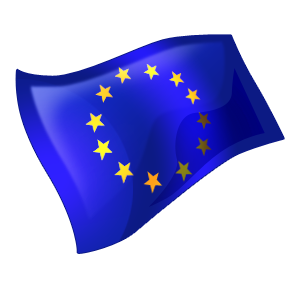 The Erasmus programme is a European initiative, part of the European Union’s Lifelong Learning Programme. It supports students mobility across Europe and gives undergraduates the opportunity to spend the second year (or part of it) at a partner university overseas. WHY STUDY ABROAD? 	Erasmus is a once in a lifetime opportunity to study at another outstanding institution! 	You will be able to discover new artistic practices, styles and ideas whilst meeting interesting scholars and practitioners within your field. 	As an artist, designer or critical thinker you will also have the opportunity to exhibit your work(s) in some of the most interesting places in the world. 	This funded opportunity – which includes tuition and helps cover basic living costs abroad – will allow you to create links with other young artists/designers/critical thinkers/practitioners who are also researching abroad. 		Meet other international students and discover another country		Learn different working methods 		Find new artistic inspirations that will enrich you as an artist		Enhance your CV 		Develop language skills. Erasmus is a universally empowering experience! Frequently asked questions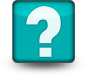 WHO CAN APPLY?Students registered at a UK Higher Education institution are eligible to apply. You will receive a grant from the European Union to cover the extra expenses during your stay abroad. You may be entitled to a tuition waiver from your own University upon your return if certain conditions are met. WHERE CAN I STUDY?This section is for students attending courses at the School of Art, School of Architecture, School of Fashion Textiles and 3DD, School of Jewellery, and School of Visual Communication. Please find a list of the partner institutions below where bilateral agreements have been established. These agreements signify that BCU will acknowledge the level of training/education and will credit a passing mark back to your transcript upon return. It is your responsibility to find out what course(s) you may wish to apply to before getting in touch with your Erasmus co-ordinator and your Course Director. Remember, it is important that you find institutions which offer programs compatible with your current course and suitable to your interests! Any questions, just ask!HOW ARE THE CREDITS TRANSFERRED BACK?The exams and/or final presentations you will take at the host university will be fully recognised by your home institution and those credits will count towards your final degree. You won’t have to pay any additional fees. WILL I BE ON MY OWN? In many of our partner Universities there is more than one place available for foreign students. You will be able to apply with some friends of yours but please note that places are subject to availability. You will be welcome in the new university by the student services and the international team that will help you to adjust to the new environment and to make new friends. There will be plenty of opportunities to get to know new people and to interact with local and international students.WILL I HAVE TO SPEAK A FOREIGN LANGUAGE?Although you will be able to find staff able to speak English, courses are often taught in the local language. We suggest that you get in touch with the institution of your interest before you apply if this concerns you.  Our partner institutions offer language courses to foreign students which you won’t be asked to pay for. They are useful and offer a good way to get started in the new country. Remember that learning a new language is also part of the experience and that it can be good fun. It will improve your communication skills and it will make a difference in your CV.  HOW MUCH DOES IT COST?Students eligible to apply to the Erasmus scheme will benefit from a grant which will cover part of the costs during your stay abroad. You won’t have to pay fees to the hosting university. You will pay your fees to BCU, and your student loan will not be affected. The grant is not means tested and the amount varies slightly from year to year. In recent years students have received approximately €350 per month.WHAT ABOUT ACCOMMODATION?Generally our partner institutions offer accommodation to rent within the campus or with local contacts. Please contact the university which you plan to apply to for further details. You can read all about the experiences of students who have undertaken Erasmus study on the British Council Website.HOW TO APPLYIf you want to participate in the programme contact us, the details are listed below. Please note that you may need to discuss this opportunity with your family, school co-ordinator, and course director. Therefore it is advisable to start getting organised ASAP. If you need any further information please do not hesitate to contact us. We will be happy to support you.WHEN DO I APPLY?You can choose to spend either the 1st or the 2nd semester abroad (or both where possible). You will have to complete the application form and to confirm your choice with the school co-ordinator before the deadline. Please find deadlines below:CONTACT DETAILS:ERASMUS FACULTY CO-ORDINATOR for Staff and MA/MPHIL studentsProfessor John Butler, Head of the Dipartment of ArtERASMUS FACULTY CO-ORDINATOR for Staff and MA/MPHIL studentsProfessor Johnny Golding, Prof. of Philosophy & Fine Art, School of ArtERASMUS FACULTY ADMINISTRATORMichela ReghellinADM Faculty OfficeMichela.Reghellin@bcu.ac.uk0121 331 5804ERASMUS SCHOOL CO-ORDINATORS for UG and MA students:School of Architecture Russell GoodRussell.Good@bcu.ac.ukSchool of Art John Wigley John.Wigley@bcu.ac.uk School of Fashion, Textiles and 3DDBeth White (Fashion Design, Textile Design, Fashion Retail Management)Beth.White@bcu.ac.uk(3D Design) TBCSchool of Visual CommunicationPhil ThomsonPhil.Thomson@bcu.ac.uk School of JewelleryAnna Lorenz	Anna.Lorenz@bcu.ac.ukInstitutionwebsiteProgrammeStudent MobilityBAWien Academy of Fine ArtAUSTRIAwww.akbild.ac.at/FINE ART2MA ; PhD Artesis Hogeschool, Antwerpenwww.artesis.beFINE ART2BABELGIUMJEWELLERYÉcole Boulle, ParisFRANCEwww.ecole-boulle.orgJEWELLERY2BAÉcole Nationale Superieure D'Architecture De Paris La Villettewww.paris-lavillette.archi.frARCHITECTURE2BAFRANCELANDSCAPE ARCHITECTUREÉcole Nationale Superieure D'Architecture De BretagneFRANCEwww.rennes.archi.frARCHITECTURE1BAUniversitat Gesamthochschule Kasselwww.uni-kassel.de/aaaARCHITECTURE3BAGERMANYLANDSCAPE ARCHITECTUREUmeå UniversitySWEDENwww.umu.se/english/education/exchange-studentsARCHITECTURE4BA ; MAInternationale Agrarische Hogeschool LarensteinTHE NETHERLANDSwww.vanhall-larenstein.nlLANDSCAPE ARCHITECTURE2BA ; MAÉcole Superieure Des Arts Appliques Et Du Textile, Roubaixwww.esaat-roubaix.comTEXTILES DESIGN6BAPRODUCT DESIGNFRANCEVISUAL COMMUNICATIONTrier University of Applied Sciences GERMANYwww.fh-trier.deFASHION DESIGN2BAPolitecnico di MilanoITALYwww.english.polimi.it/FASHION DESIGN / FRMNO LONGER AVAILABLE (6)BA ; MARome University of Fine Artswww.unirufa.itFINE ARTNO LONGER AVAILABLE (4)BA ; MA3D DESIGNITALYVISUAL COMMUNICATIONVilniaus Bogdanas Akademija, Vilniuswww.vda.ltTEXTILE DESIGN4BA ; MA3D DESIGNFINE ARTLITHUANIAVISUAL COMMUNICATIONHogeschool Voor De Kunsten Utrechtwww.hku.nlFINE ART4BAFASHION DESIGN / FRMPRODUCT DESIGN THE NETHERLANDSVISUAL COMMUNICATIONOslo and Akershus University College NORWAYwww.hioa.no/eng FINE ARTPRODUCT DESIGNNO LONGER AVAILABLE (2)Universitatea De Arta Si Design Din, Cluj-napocawww.uartdcluj.roFINE ART4ART AND DESIGNROMANIAFASHION AND TEXTILE Escola Massana, EINA Barcelona SPAINwww.escolamassana.esJEWELLERY 3D DESIGNNO LONGER AVAILABLE (2)DIT Dublinwww.dit.ie/FINE ART3BA ; MA3D DESIGNIRELANDVISUAL COMMUNICATIONWillem de Kooning Academie, www.wdka.nl/en/FINE ARTNO LONGERBA ; MA ;  RotterdamART AND DESIGNAVAILABLE (4) PhDFASHION DESIGN THE NETHERLANDSVISUAL COMMUNICATIONNATIONAL ACADEMY OF ART – Sofia BULGARIAwww.nha.bg VISUAL COMMUNICATION2BAFachhochschule Dusseldorfwww.fh-duesseldorf.deJEWELLERY2BA GERMANYVISUAL COMMUNICATIONKYAMK University of Applied Sciences FINLANDwww.kyamk.fi/FrontpagePRODUCT DESIGN2BA ; PhDSabanci University TURKEYwww.sabanciuniv.edu/en ART AND DESIGN1 PhDStartDeadline As places are subject to availability, please contact us ASAP.September 201431/05/2014As places are subject to availability, please contact us ASAP.February 201531/10/2014As places are subject to availability, please contact us ASAP.